Unit 6 Lesson 10: Complete EquationsWU What do you know about 15? (Warm up)Student Task StatementWhat do you know about 15?1 What Is Missing?Student Task Statement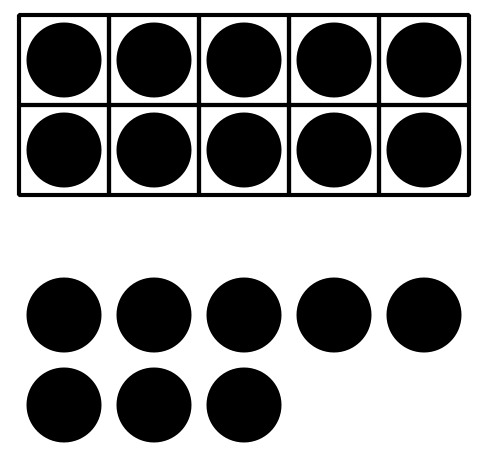 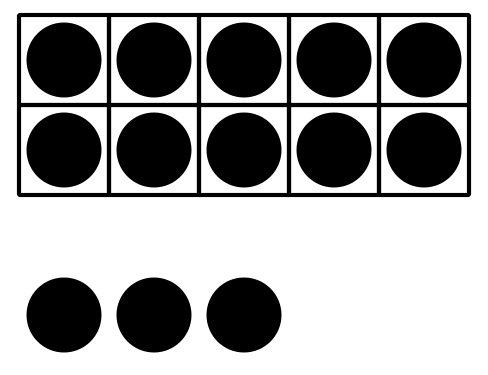 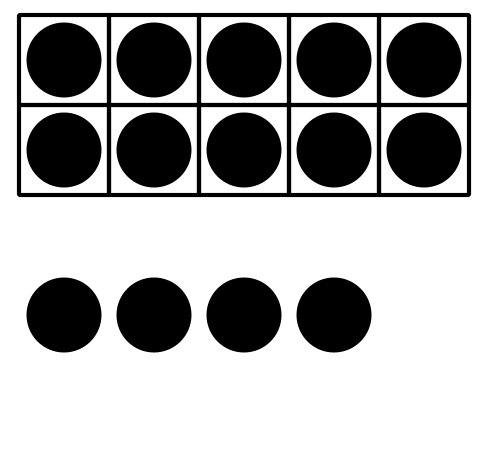 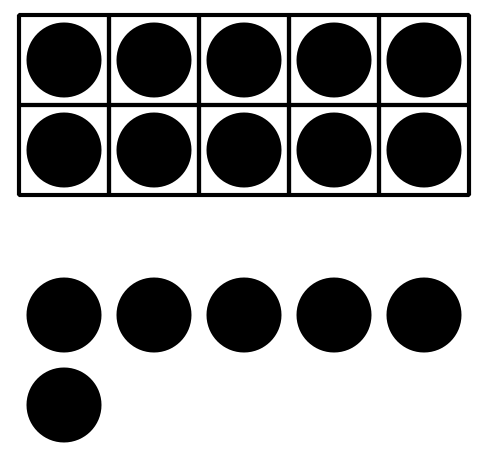 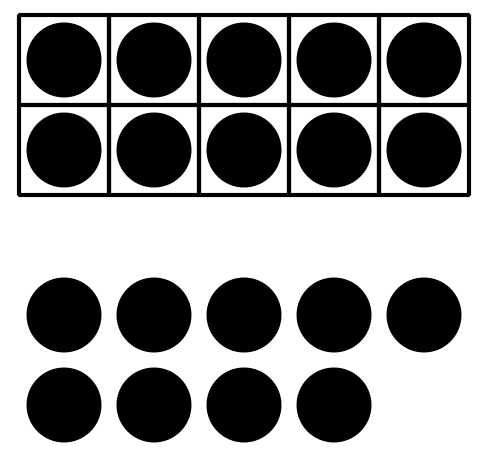 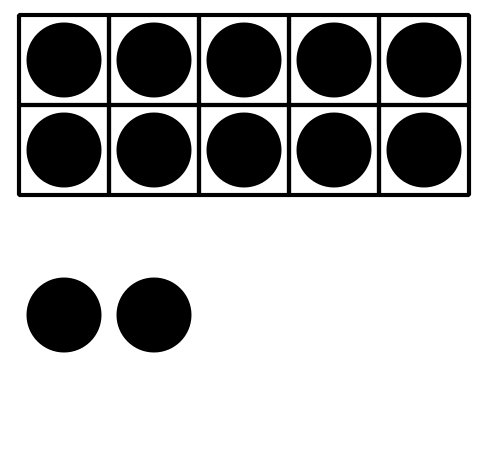 2 Make the Equations TrueStudent Task Statement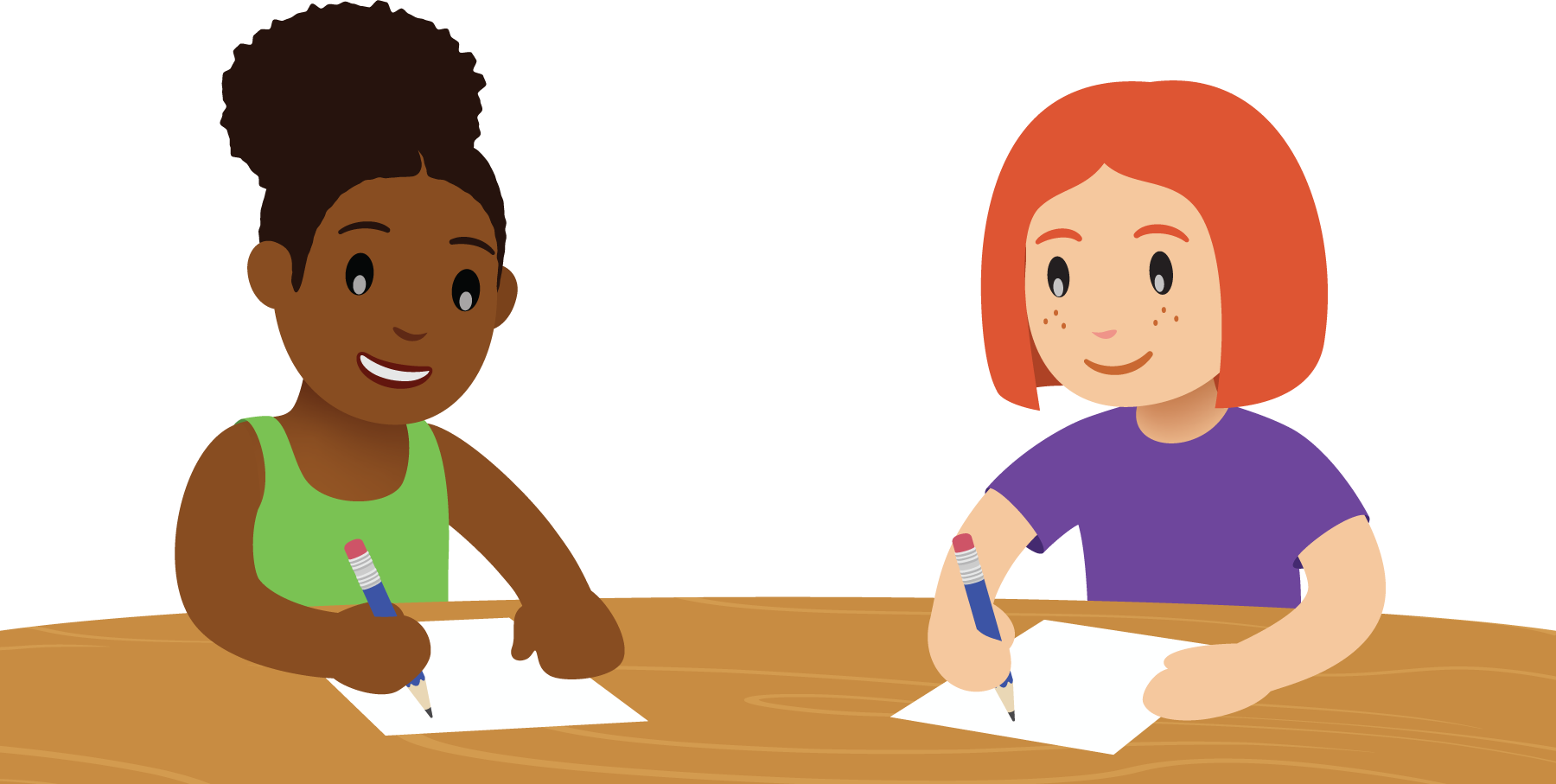 3 Centers: Choice TimeStudent Task StatementChoose a center.Bingo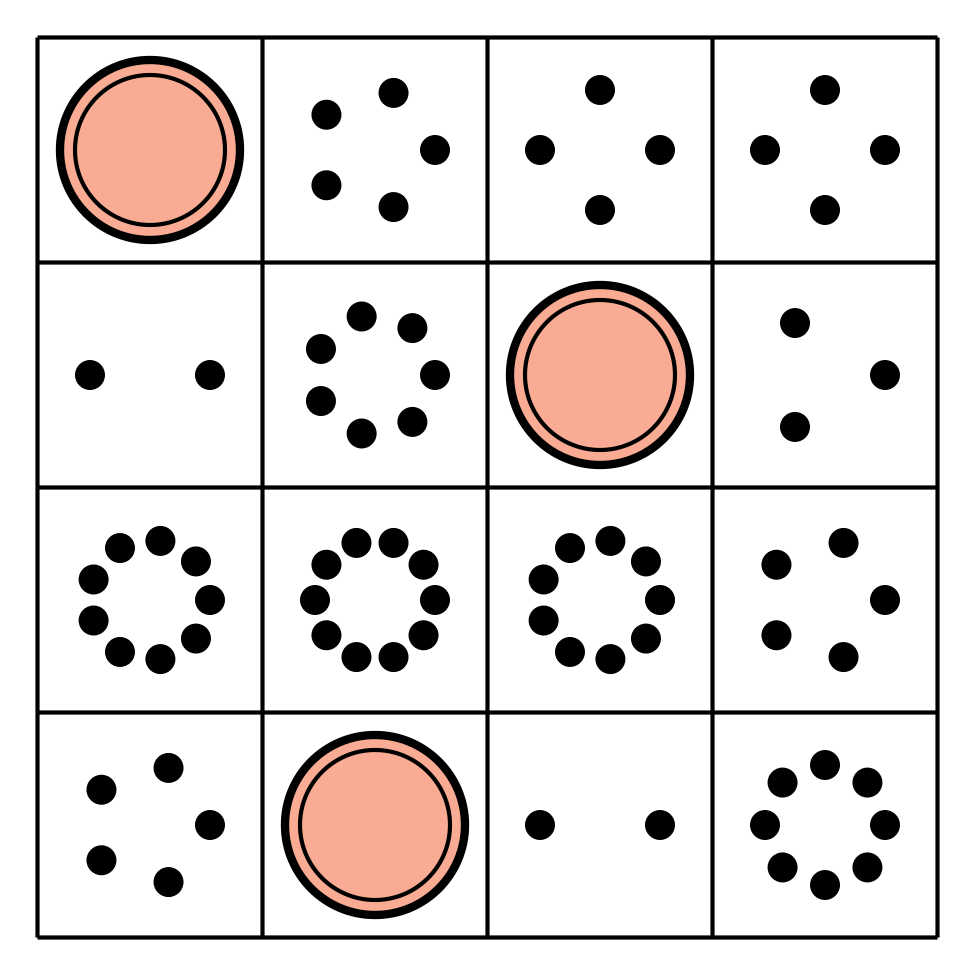 Number Race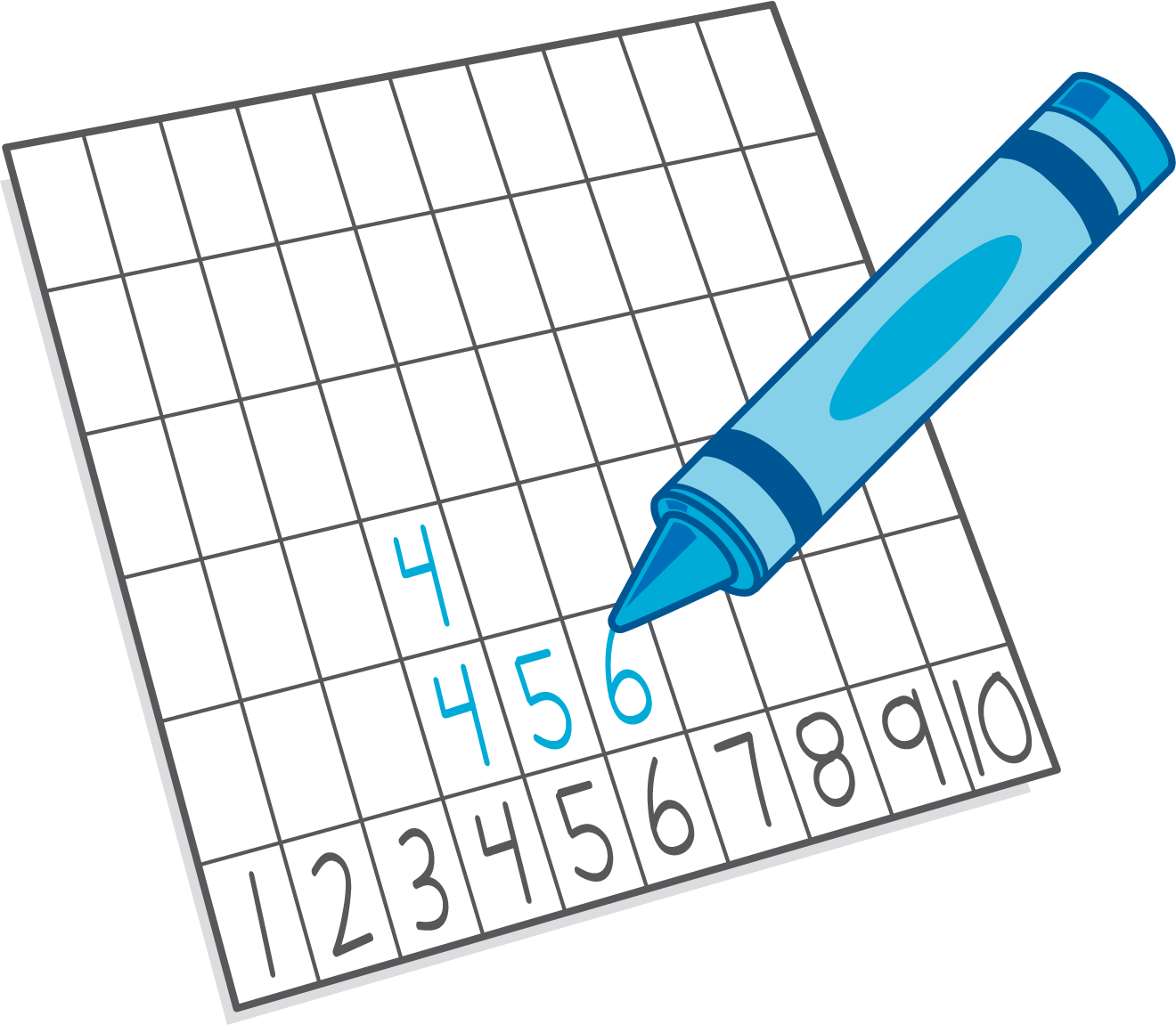 Grab and Count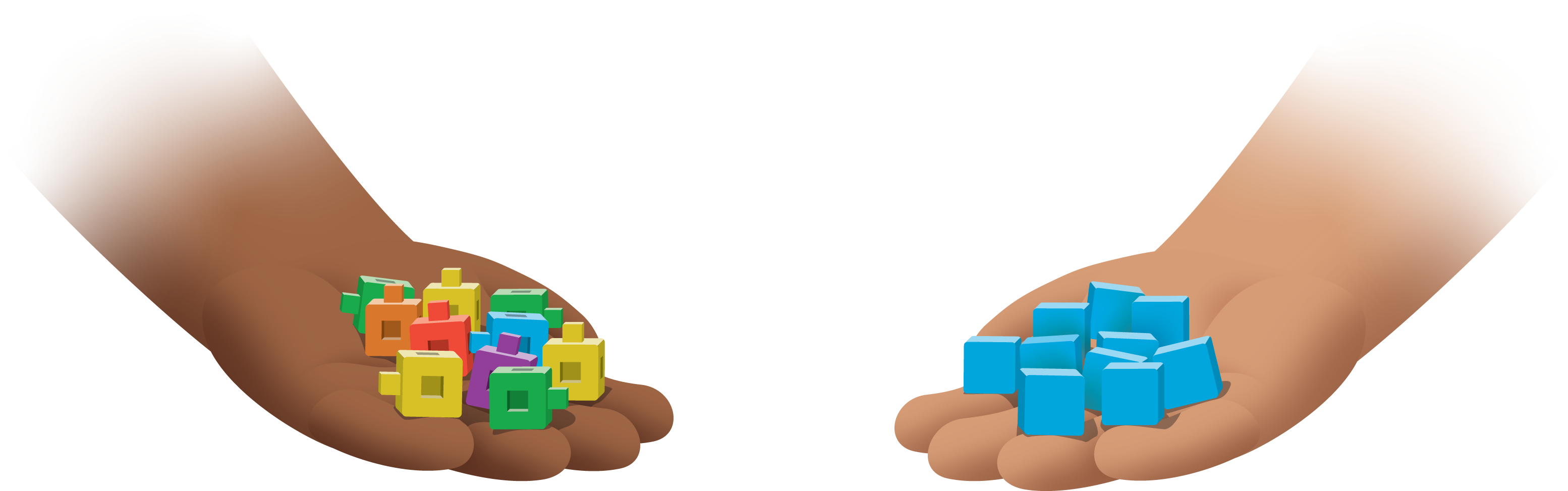 Make or Break Apart Numbers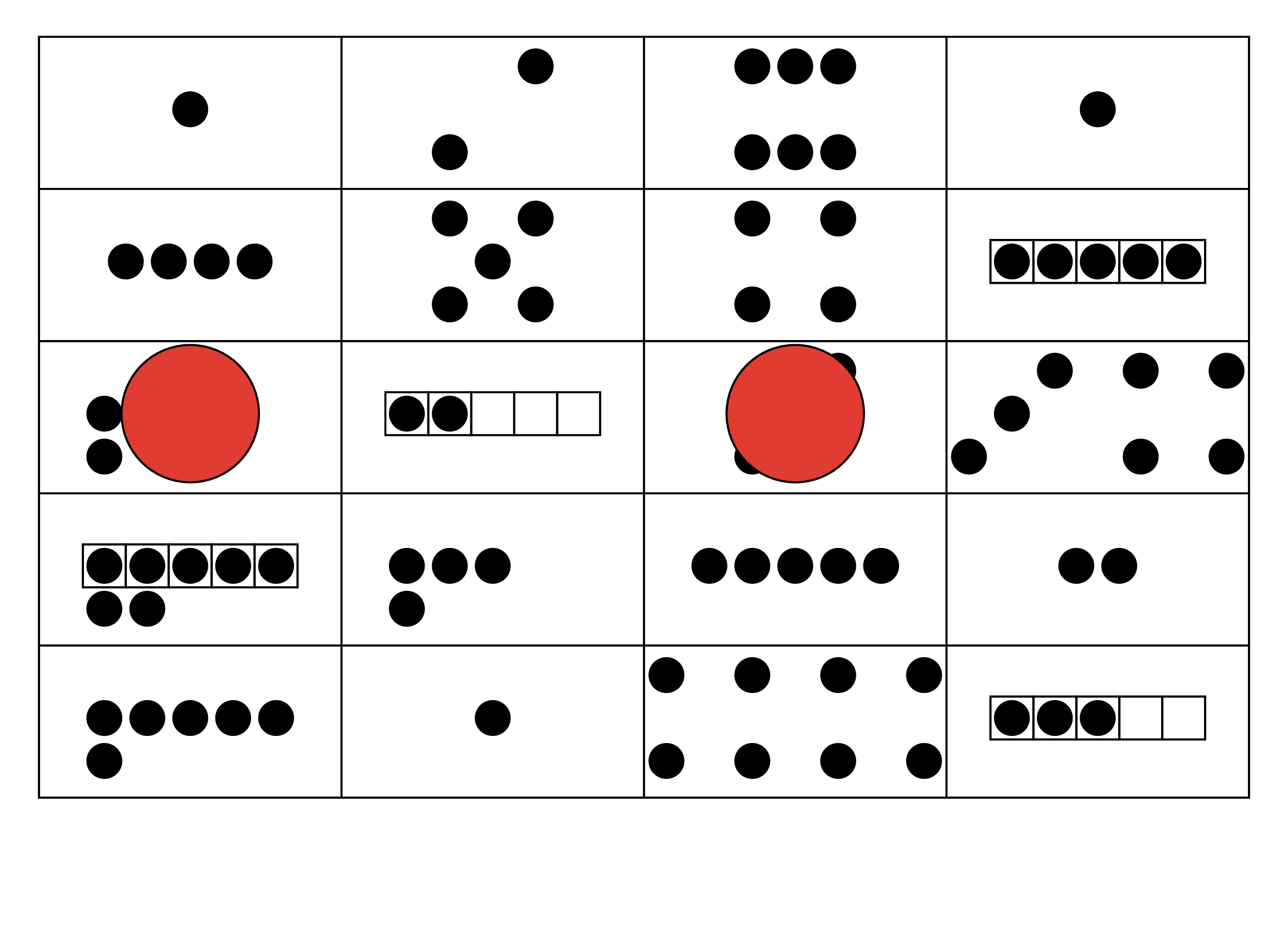 Tower Build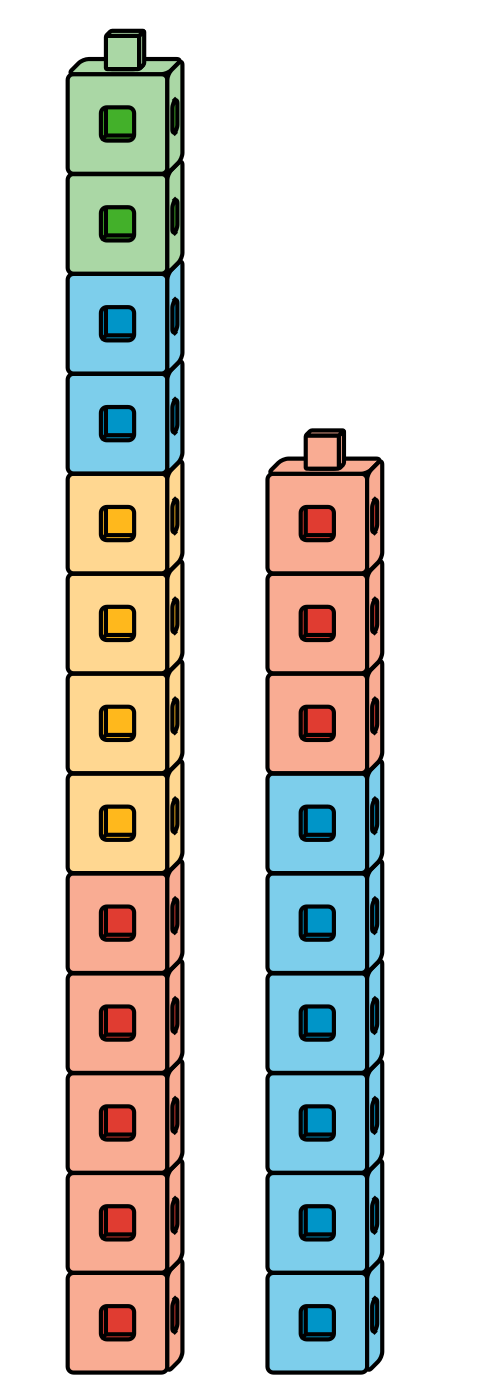 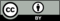 © CC BY 2021 Illustrative Mathematics®